Для того, чтобы предупредить травматизм родители должны создать для ребенка травмобезопасную среду пребывания:дома следует устранить нагромождение мебели, закрепить люстры, книжные полки, картины, оградить батареи центрального отопления, исключить возможность контакта ребенка с электрической розеткой, оголенным проводом  открытые окна и балконные двери могут привести к трагическим последствиям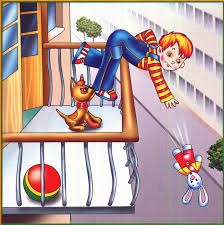 причиной ожога ребенка могут  стать горячая жидкость, которую взрослые беззаботно оставляют на краю плиты, стола или ставят на полнельзя кормить грудного ребенка, лежа в кровати; нельзя укладывать его на подушку и укрывать одеялом взрослого, ребенок может завернуться в тяжелое для него одеяло и задохнуться, а также нельзя оставлять малыша, когда купаешь нельзя подбрасывать ребенка высоко вверх, он может удариться головой о потолок или люстру или, упасть мимо встречающих рук и удариться о пол или о землюопасно оставлять малыша на диване или на кровати, которая не оснащена приспособлениями, удерживающими ребенка, ставить рядом с его постелью электронагревательные приборыспички должны храниться в недоступном  месте 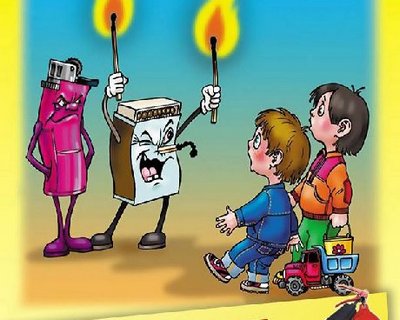 химические ожоги чаще всего бывают уксусной эссенцией. Только одного глотка этой жидкости достаточно, чтобы получить тяжелые ожоги глотки, гортани, пищевода неубранные лекарства могут стать причиной тяжелого отравления малыша, которого привлекают яркие этикетки и разноцветные таблетки. Важно знать - безопасных лекарств для детей не существует!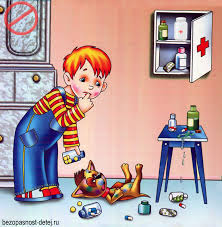 на прозрачное стекло двери следует наклеить какую-либо яркую картинку, календарь или даже несколько полосок белой бумаги когда вы раскладываете по тарелкам горячую пищу, разливаете первые блюда, не приглашайте детей сразу же к столу, дайте блюду немного остыть, чтобы дети не обожгли слизистую рта никогда нельзя оставлять маленького ребенка наедине  с животными!на площадке, где гуляют дети, не должно быть битого стекла, гвоздей, ящиков и т. п. 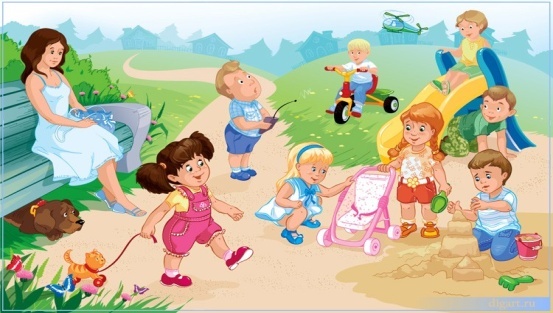 в летний период следует обращать особое внимание на предупреждение несчастных случаев на воде, отравлений ядовитыми растениями, ягодами, грибами.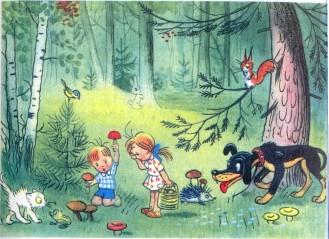 Очень важен  личный пример поведения родителей на улице, в транспорте, дома.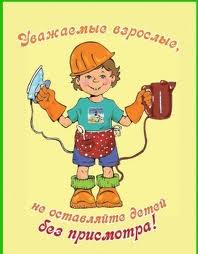 Основная ответственность за предотвращение повреждений в быту лежит на родителях ребенка; рациональная организация ухода за детьми, осторожность, ответственность, самодисциплина должны играть ведущую роль в сохранении, укреплении здоровья и предупреждении опасных ситуаций.Берегите детейот несчастных случаев!Территориальная комиссия по делам несовершеннолетнихи защите их правТутаевского муниципального района152300, Ярославская область,г. Тутаев,ул. Пролетарская, д. 30 8(48533) 2-34-23, 7-41-308-901-199-11-30/факс (48533) 2-34-23E-mail: odnzp@tr.adm.yar.r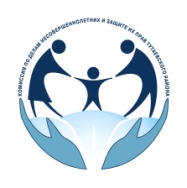 «Ответственное родительство»Профилактика детского бытового травматизма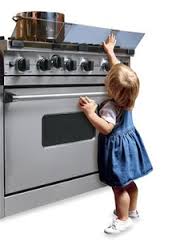 Тутаев